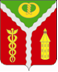 АДМИНИСТРАЦИЯГОРОДСКОГО ПОСЕЛЕНИЯ ГОРОД КАЛАЧКАЛАЧЕЕВСКОГО МУНИЦИПАЛЬНОГО РАЙОНАВОРОНЕЖСКОЙ ОБЛАСТИП О С Т А Н О В Л Е Н И Еот 09 июня 2016 г. №267О внесении изменений в административный регламент по предоставлению муниципальной услуги «Прием заявлений и выдача документов о согласовании переустройства и (или) перепланировки жилого помещения», утвержденный постановлением администрации городского поселения город Калач Калачеевского муниципального района Воронежской области от 18.03.2013 г. № 55»	В соответствии с Федеральным законом от 27.07.2010 №210-ФЗ «Об организации предоставления государственных и муниципальных услуг», ст.14 Федерального закона от 06.10.2003 №131-ФЗ «Об общих принципах организации местного самоуправления в Российской Федерации», гл.4 Жилищного кодекса Российской Федерации от 29.12.2004 №188-ФЗ, постановлением Правительства Российской Федерации от 28.04.2005 № 266 «Об утверждении формы заявления о переустройстве и (или) перепланировке жилого помещения и формы документа, подтверждающего принятие решения о согласовании переустройства и (или) перепланировки жилого помещения», с положениями Федерального закона от 01.12.2014 № 419-ФЗ «О внесении изменений в отдельные законодательные акты Российской федерации по вопросам социальной защиты инвалидов в связи с ратификацией Конвенции о правах инвалидов», администрация 	городского 	поселения	 город 	Калач,п о с т а н о в л я е т:	1. Внести в административный регламент по предоставлению муниципальной услуги «Прием заявлений и выдача документов о согласовании переустройства и (или) перепланировки жилого помещения», утвержденный постановлением администрации городского поселения город Калач Калачеевского муниципального района Воронежской области, от 18.03.2013 г. № 55, следующие изменения:	1.1. Пункт 2.12. «Требования к помещениям, в которых предоставляется муниципальная  услуга» дополнить подпунктом следующего содержания:«2.12.6. Требования к обеспечению условий доступности муниципальных услуг для инвалидов.Орган предоставляющий муниципальную услугу обеспечивает условия доступности для беспрепятственного доступа инвалидов в здание и помещения, в котором предоставляется муниципальная услуга, и получения муниципальной услуги в соответствии с требованиями, установленными Федеральным законом от 24.11.1995 № 181- ФЗ «О социальной защите инвалидов в Российской Федерации», и другими законодательными и иными нормативными правовыми актами Российской Федерации и Воронежской области.Если здание и помещения, в котором предоставляется услуга не приспособлены или не полностью приспособлены для потребностей инвалидов, орган, предоставляющий муниципальную услугу обеспечивает предоставление муниципальной услуги по месту жительства инвалида».	1.2. Пункт 2.2. «Муниципальную услугу предоставляет» изложить в следующей редакции:Орган, предоставляющий муниципальную услугу: администрация городского поселения город Калач Калачеевского муниципального района Воронежской области поселения (далее – администрация).Администрация расположена по адресу: Воронежская область, г. Калач, пл. Ленина, д.6 (2 этаж).Телефон для справок: 8(47363) 21-5-02,22-0-75, факс 8 (47363) 21-3-38	За предоставлением муниципальной услуги заявитель может также обратиться в Многофункциональный центр предоставления государственных и муниципальных услуг (далее – МФЦ).Официальный сайт администрации города Калач в сети Интернет: gorod363.ru;	адрес электронной почты администрации городского поселения город Калач: gorod363kalach@yandex.ru,  информационная система Воронежской области «Портал государственных и муниципальных услуг Воронежской области» (pgu.govvrn.ru) (далее - Портал государственных и муниципальных услуг Воронежской области);Единый портал государственных и муниципальных услуг (функций) в сети Интернет (www.gosuslugi.ru);официальный сайт МФЦ (mfc.vrn.ru);2. Опубликовать настоящее постановление в официальном периодическом печатном издании «Вестник муниципальных правовых актов городского поселения город Калач Калачеевского муниципального района Воронежской области» и в сети Интернет на официальном сайте администрации городского поселения город Калач Калачеевского муниципального района Воронежской области.		3. Контроль за исполнением настоящего постановления оставляю за собой.Глава администрации городского поселения город Калач			Т.В. Мирошникова